《大数据分析基础与R语言》教学大纲课程名称：大数据分析基础与R语言课程名称：大数据分析基础与R语言课程名称：大数据分析基础与R语言课程名称：大数据分析基础与R语言课程名称：大数据分析基础与R语言课程类别（必修/选修）： 必修课程类别（必修/选修）： 必修课程类别（必修/选修）： 必修课程类别（必修/选修）： 必修课程类别（必修/选修）： 必修课程英文名称： 课程英文名称： 课程英文名称： 课程英文名称： 课程英文名称： 课程英文名称： 课程英文名称： 课程英文名称： 课程英文名称： 课程英文名称： 总学时/周学时/学分：48/3/3总学时/周学时/学分：48/3/3总学时/周学时/学分：48/3/3总学时/周学时/学分：48/3/3总学时/周学时/学分：48/3/3其中实验学时：16其中实验学时：16其中实验学时：16其中实验学时：16其中实验学时：16先修课程： 先修课程： 先修课程： 先修课程： 先修课程： 先修课程： 先修课程： 先修课程： 先修课程： 先修课程： 授课时间：星期三(一~三节)授课时间：星期三(一~三节)授课时间：星期三(一~三节)授课时间：星期三(一~三节)授课时间：星期三(一~三节)授课地点：实验楼616授课地点：实验楼616授课地点：实验楼616授课地点：实验楼616授课地点：实验楼616授课对象：18级计算机科学与技术系(电商专业)授课对象：18级计算机科学与技术系(电商专业)授课对象：18级计算机科学与技术系(电商专业)授课对象：18级计算机科学与技术系(电商专业)授课对象：18级计算机科学与技术系(电商专业)授课对象：18级计算机科学与技术系(电商专业)授课对象：18级计算机科学与技术系(电商专业)授课对象：18级计算机科学与技术系(电商专业)授课对象：18级计算机科学与技术系(电商专业)授课对象：18级计算机科学与技术系(电商专业)开课院系：粤台产业科技学院 / 计算机科学与技术系开课院系：粤台产业科技学院 / 计算机科学与技术系开课院系：粤台产业科技学院 / 计算机科学与技术系开课院系：粤台产业科技学院 / 计算机科学与技术系开课院系：粤台产业科技学院 / 计算机科学与技术系开课院系：粤台产业科技学院 / 计算机科学与技术系开课院系：粤台产业科技学院 / 计算机科学与技术系开课院系：粤台产业科技学院 / 计算机科学与技术系开课院系：粤台产业科技学院 / 计算机科学与技术系开课院系：粤台产业科技学院 / 计算机科学与技术系任课教师姓名/职称：杨硕蓉 / 副教授任课教师姓名/职称：杨硕蓉 / 副教授任课教师姓名/职称：杨硕蓉 / 副教授任课教师姓名/职称：杨硕蓉 / 副教授任课教师姓名/职称：杨硕蓉 / 副教授任课教师姓名/职称：杨硕蓉 / 副教授任课教师姓名/职称：杨硕蓉 / 副教授任课教师姓名/职称：杨硕蓉 / 副教授任课教师姓名/职称：杨硕蓉 / 副教授任课教师姓名/职称：杨硕蓉 / 副教授答疑时间、地点与方式：答疑时间、地点与方式：答疑时间、地点与方式：答疑时间、地点与方式：答疑时间、地点与方式：答疑时间、地点与方式：答疑时间、地点与方式：答疑时间、地点与方式：答疑时间、地点与方式：答疑时间、地点与方式：课程考核方式：开卷（   ）     闭卷（  ）   课程论文（  ）   其它（○） 报告及程序码课程考核方式：开卷（   ）     闭卷（  ）   课程论文（  ）   其它（○） 报告及程序码课程考核方式：开卷（   ）     闭卷（  ）   课程论文（  ）   其它（○） 报告及程序码课程考核方式：开卷（   ）     闭卷（  ）   课程论文（  ）   其它（○） 报告及程序码课程考核方式：开卷（   ）     闭卷（  ）   课程论文（  ）   其它（○） 报告及程序码课程考核方式：开卷（   ）     闭卷（  ）   课程论文（  ）   其它（○） 报告及程序码课程考核方式：开卷（   ）     闭卷（  ）   课程论文（  ）   其它（○） 报告及程序码课程考核方式：开卷（   ）     闭卷（  ）   课程论文（  ）   其它（○） 报告及程序码课程考核方式：开卷（   ）     闭卷（  ）   课程论文（  ）   其它（○） 报告及程序码课程考核方式：开卷（   ）     闭卷（  ）   课程论文（  ）   其它（○） 报告及程序码使用教材：R语言实战 第2版, 作者:卡巴科弗, 译者:王小宁等ISBN：9787115420572教学参考资料：R软件:应用统计方法, 作者:陈景祥 着，屈超，孙雪梅 校, ISBN：9787565415258使用教材：R语言实战 第2版, 作者:卡巴科弗, 译者:王小宁等ISBN：9787115420572教学参考资料：R软件:应用统计方法, 作者:陈景祥 着，屈超，孙雪梅 校, ISBN：9787565415258使用教材：R语言实战 第2版, 作者:卡巴科弗, 译者:王小宁等ISBN：9787115420572教学参考资料：R软件:应用统计方法, 作者:陈景祥 着，屈超，孙雪梅 校, ISBN：9787565415258使用教材：R语言实战 第2版, 作者:卡巴科弗, 译者:王小宁等ISBN：9787115420572教学参考资料：R软件:应用统计方法, 作者:陈景祥 着，屈超，孙雪梅 校, ISBN：9787565415258使用教材：R语言实战 第2版, 作者:卡巴科弗, 译者:王小宁等ISBN：9787115420572教学参考资料：R软件:应用统计方法, 作者:陈景祥 着，屈超，孙雪梅 校, ISBN：9787565415258使用教材：R语言实战 第2版, 作者:卡巴科弗, 译者:王小宁等ISBN：9787115420572教学参考资料：R软件:应用统计方法, 作者:陈景祥 着，屈超，孙雪梅 校, ISBN：9787565415258使用教材：R语言实战 第2版, 作者:卡巴科弗, 译者:王小宁等ISBN：9787115420572教学参考资料：R软件:应用统计方法, 作者:陈景祥 着，屈超，孙雪梅 校, ISBN：9787565415258使用教材：R语言实战 第2版, 作者:卡巴科弗, 译者:王小宁等ISBN：9787115420572教学参考资料：R软件:应用统计方法, 作者:陈景祥 着，屈超，孙雪梅 校, ISBN：9787565415258使用教材：R语言实战 第2版, 作者:卡巴科弗, 译者:王小宁等ISBN：9787115420572教学参考资料：R软件:应用统计方法, 作者:陈景祥 着，屈超，孙雪梅 校, ISBN：9787565415258使用教材：R语言实战 第2版, 作者:卡巴科弗, 译者:王小宁等ISBN：9787115420572教学参考资料：R软件:应用统计方法, 作者:陈景祥 着，屈超，孙雪梅 校, ISBN：9787565415258课程简介：本课程结合R语言与数据挖掘的知识和重点难点，注重学以致用，按照由浅入深的方式，循序渐进教导学生学习R语言。从R语言入门开始，以前期的数据处理为起首，以各类数据分析方法搭配实际案例为载体,为数据挖掘打下扎实的工具基础。课程简介：本课程结合R语言与数据挖掘的知识和重点难点，注重学以致用，按照由浅入深的方式，循序渐进教导学生学习R语言。从R语言入门开始，以前期的数据处理为起首，以各类数据分析方法搭配实际案例为载体,为数据挖掘打下扎实的工具基础。课程简介：本课程结合R语言与数据挖掘的知识和重点难点，注重学以致用，按照由浅入深的方式，循序渐进教导学生学习R语言。从R语言入门开始，以前期的数据处理为起首，以各类数据分析方法搭配实际案例为载体,为数据挖掘打下扎实的工具基础。课程简介：本课程结合R语言与数据挖掘的知识和重点难点，注重学以致用，按照由浅入深的方式，循序渐进教导学生学习R语言。从R语言入门开始，以前期的数据处理为起首，以各类数据分析方法搭配实际案例为载体,为数据挖掘打下扎实的工具基础。课程简介：本课程结合R语言与数据挖掘的知识和重点难点，注重学以致用，按照由浅入深的方式，循序渐进教导学生学习R语言。从R语言入门开始，以前期的数据处理为起首，以各类数据分析方法搭配实际案例为载体,为数据挖掘打下扎实的工具基础。课程简介：本课程结合R语言与数据挖掘的知识和重点难点，注重学以致用，按照由浅入深的方式，循序渐进教导学生学习R语言。从R语言入门开始，以前期的数据处理为起首，以各类数据分析方法搭配实际案例为载体,为数据挖掘打下扎实的工具基础。课程简介：本课程结合R语言与数据挖掘的知识和重点难点，注重学以致用，按照由浅入深的方式，循序渐进教导学生学习R语言。从R语言入门开始，以前期的数据处理为起首，以各类数据分析方法搭配实际案例为载体,为数据挖掘打下扎实的工具基础。课程简介：本课程结合R语言与数据挖掘的知识和重点难点，注重学以致用，按照由浅入深的方式，循序渐进教导学生学习R语言。从R语言入门开始，以前期的数据处理为起首，以各类数据分析方法搭配实际案例为载体,为数据挖掘打下扎实的工具基础。课程简介：本课程结合R语言与数据挖掘的知识和重点难点，注重学以致用，按照由浅入深的方式，循序渐进教导学生学习R语言。从R语言入门开始，以前期的数据处理为起首，以各类数据分析方法搭配实际案例为载体,为数据挖掘打下扎实的工具基础。课程简介：本课程结合R语言与数据挖掘的知识和重点难点，注重学以致用，按照由浅入深的方式，循序渐进教导学生学习R语言。从R语言入门开始，以前期的数据处理为起首，以各类数据分析方法搭配实际案例为载体,为数据挖掘打下扎实的工具基础。课程教学目标一、知识目标：1. 掌握R语言数据挖掘的基本思路和模式，打下良好计算器操作基础；2. 培养学生运用基础科学及计算机科学与技术的能力。二、能力目标：1.课程注重学练结合的方法，充分调动大家思考的积极性，在做中掌握相关知识和技能2.藉由R语言使同学体现数据挖掘基础，在实际操作中快速运用程序语言进行数据挖掘解决问题三、素质目标：1. 培养学生具有主动参与、积极进取、崇尚科学、探究科学的学习态度和思想意识；2. 养成理论联系实际、科学严谨、认真细致、实事求是的科学态度和职业道德。课程教学目标一、知识目标：1. 掌握R语言数据挖掘的基本思路和模式，打下良好计算器操作基础；2. 培养学生运用基础科学及计算机科学与技术的能力。二、能力目标：1.课程注重学练结合的方法，充分调动大家思考的积极性，在做中掌握相关知识和技能2.藉由R语言使同学体现数据挖掘基础，在实际操作中快速运用程序语言进行数据挖掘解决问题三、素质目标：1. 培养学生具有主动参与、积极进取、崇尚科学、探究科学的学习态度和思想意识；2. 养成理论联系实际、科学严谨、认真细致、实事求是的科学态度和职业道德。课程教学目标一、知识目标：1. 掌握R语言数据挖掘的基本思路和模式，打下良好计算器操作基础；2. 培养学生运用基础科学及计算机科学与技术的能力。二、能力目标：1.课程注重学练结合的方法，充分调动大家思考的积极性，在做中掌握相关知识和技能2.藉由R语言使同学体现数据挖掘基础，在实际操作中快速运用程序语言进行数据挖掘解决问题三、素质目标：1. 培养学生具有主动参与、积极进取、崇尚科学、探究科学的学习态度和思想意识；2. 养成理论联系实际、科学严谨、认真细致、实事求是的科学态度和职业道德。课程教学目标一、知识目标：1. 掌握R语言数据挖掘的基本思路和模式，打下良好计算器操作基础；2. 培养学生运用基础科学及计算机科学与技术的能力。二、能力目标：1.课程注重学练结合的方法，充分调动大家思考的积极性，在做中掌握相关知识和技能2.藉由R语言使同学体现数据挖掘基础，在实际操作中快速运用程序语言进行数据挖掘解决问题三、素质目标：1. 培养学生具有主动参与、积极进取、崇尚科学、探究科学的学习态度和思想意识；2. 养成理论联系实际、科学严谨、认真细致、实事求是的科学态度和职业道德。课程教学目标一、知识目标：1. 掌握R语言数据挖掘的基本思路和模式，打下良好计算器操作基础；2. 培养学生运用基础科学及计算机科学与技术的能力。二、能力目标：1.课程注重学练结合的方法，充分调动大家思考的积极性，在做中掌握相关知识和技能2.藉由R语言使同学体现数据挖掘基础，在实际操作中快速运用程序语言进行数据挖掘解决问题三、素质目标：1. 培养学生具有主动参与、积极进取、崇尚科学、探究科学的学习态度和思想意识；2. 养成理论联系实际、科学严谨、认真细致、实事求是的科学态度和职业道德。课程教学目标一、知识目标：1. 掌握R语言数据挖掘的基本思路和模式，打下良好计算器操作基础；2. 培养学生运用基础科学及计算机科学与技术的能力。二、能力目标：1.课程注重学练结合的方法，充分调动大家思考的积极性，在做中掌握相关知识和技能2.藉由R语言使同学体现数据挖掘基础，在实际操作中快速运用程序语言进行数据挖掘解决问题三、素质目标：1. 培养学生具有主动参与、积极进取、崇尚科学、探究科学的学习态度和思想意识；2. 养成理论联系实际、科学严谨、认真细致、实事求是的科学态度和职业道德。本课程与学生核心能力培养之间的关联(授课对象为理工科专业学生的课程填写此栏）：■核心能力1：具有运用数学、基础科学及计算机科学与技术相关知识的能力； ■核心能力2：具有计算机软件开发与数据搜寻分析解释的能力； ■核心能力3：具有计算器软件工程技术应用、数据搜集分析应用跨境电商运营知识与技能、及大数据技术的专业所需的技术、技能和使用软硬件辅助工具的能力； ■核心能力4：具有编程设计能力并能应用计算器与数据分析科技来辅助、及大数据技术分析，促进跨境电商运营的能力； □核心能力5：具有项目管理、有效沟通、领域整合与团队合作的能力； ■核心能力6：具有运用计算机科学与技术理论及应用知识，整合计算机应用技术、数据分析应用及跨境电商运营专业，解决相关问题和进行研发或创新的能力； ■核心能力7：具有应对计算器科学与技术快速变迁的能力，并培养自我持续学习的习惯与能力；□核心能力8：具有理解职业道德、专业伦理、社会责任、国际观以及开拓全球视野的能力。本课程与学生核心能力培养之间的关联(授课对象为理工科专业学生的课程填写此栏）：■核心能力1：具有运用数学、基础科学及计算机科学与技术相关知识的能力； ■核心能力2：具有计算机软件开发与数据搜寻分析解释的能力； ■核心能力3：具有计算器软件工程技术应用、数据搜集分析应用跨境电商运营知识与技能、及大数据技术的专业所需的技术、技能和使用软硬件辅助工具的能力； ■核心能力4：具有编程设计能力并能应用计算器与数据分析科技来辅助、及大数据技术分析，促进跨境电商运营的能力； □核心能力5：具有项目管理、有效沟通、领域整合与团队合作的能力； ■核心能力6：具有运用计算机科学与技术理论及应用知识，整合计算机应用技术、数据分析应用及跨境电商运营专业，解决相关问题和进行研发或创新的能力； ■核心能力7：具有应对计算器科学与技术快速变迁的能力，并培养自我持续学习的习惯与能力；□核心能力8：具有理解职业道德、专业伦理、社会责任、国际观以及开拓全球视野的能力。本课程与学生核心能力培养之间的关联(授课对象为理工科专业学生的课程填写此栏）：■核心能力1：具有运用数学、基础科学及计算机科学与技术相关知识的能力； ■核心能力2：具有计算机软件开发与数据搜寻分析解释的能力； ■核心能力3：具有计算器软件工程技术应用、数据搜集分析应用跨境电商运营知识与技能、及大数据技术的专业所需的技术、技能和使用软硬件辅助工具的能力； ■核心能力4：具有编程设计能力并能应用计算器与数据分析科技来辅助、及大数据技术分析，促进跨境电商运营的能力； □核心能力5：具有项目管理、有效沟通、领域整合与团队合作的能力； ■核心能力6：具有运用计算机科学与技术理论及应用知识，整合计算机应用技术、数据分析应用及跨境电商运营专业，解决相关问题和进行研发或创新的能力； ■核心能力7：具有应对计算器科学与技术快速变迁的能力，并培养自我持续学习的习惯与能力；□核心能力8：具有理解职业道德、专业伦理、社会责任、国际观以及开拓全球视野的能力。本课程与学生核心能力培养之间的关联(授课对象为理工科专业学生的课程填写此栏）：■核心能力1：具有运用数学、基础科学及计算机科学与技术相关知识的能力； ■核心能力2：具有计算机软件开发与数据搜寻分析解释的能力； ■核心能力3：具有计算器软件工程技术应用、数据搜集分析应用跨境电商运营知识与技能、及大数据技术的专业所需的技术、技能和使用软硬件辅助工具的能力； ■核心能力4：具有编程设计能力并能应用计算器与数据分析科技来辅助、及大数据技术分析，促进跨境电商运营的能力； □核心能力5：具有项目管理、有效沟通、领域整合与团队合作的能力； ■核心能力6：具有运用计算机科学与技术理论及应用知识，整合计算机应用技术、数据分析应用及跨境电商运营专业，解决相关问题和进行研发或创新的能力； ■核心能力7：具有应对计算器科学与技术快速变迁的能力，并培养自我持续学习的习惯与能力；□核心能力8：具有理解职业道德、专业伦理、社会责任、国际观以及开拓全球视野的能力。理论教学进程表理论教学进程表理论教学进程表理论教学进程表理论教学进程表理论教学进程表理论教学进程表理论教学进程表理论教学进程表理论教学进程表周次教学主题学时数学时数教学的重点、难点、课程思政融入点教学的重点、难点、课程思政融入点教学的重点、难点、课程思政融入点教学的重点、难点、课程思政融入点教学方式作业安排1R语言介绍33重点：了解R的基础操作难点：熟悉R的操作接口课程思政融入点：掌握科学思维，为学生成长奠定科学的思想基础重点：了解R的基础操作难点：熟悉R的操作接口课程思政融入点：掌握科学思维，为学生成长奠定科学的思想基础重点：了解R的基础操作难点：熟悉R的操作接口课程思政融入点：掌握科学思维，为学生成长奠定科学的思想基础重点：了解R的基础操作难点：熟悉R的操作接口课程思政融入点：掌握科学思维，为学生成长奠定科学的思想基础课堂讲授/实验课堂实作2包的安装、载入、使用方法33重点：介绍包的下载、安装及使用方法难点：理解library的概念课程思政融入点：掌握科学思维，为学生成长奠定科学的思想基础重点：介绍包的下载、安装及使用方法难点：理解library的概念课程思政融入点：掌握科学思维，为学生成长奠定科学的思想基础重点：介绍包的下载、安装及使用方法难点：理解library的概念课程思政融入点：掌握科学思维，为学生成长奠定科学的思想基础重点：介绍包的下载、安装及使用方法难点：理解library的概念课程思政融入点：掌握科学思维，为学生成长奠定科学的思想基础课堂讲授/实验课堂实作3创建数据集33重点：介绍数据集的概念难点：理解各类数据结构课程思政融入点：掌握科学思维，为学生成长奠定科学的思想基础重点：介绍数据集的概念难点：理解各类数据结构课程思政融入点：掌握科学思维，为学生成长奠定科学的思想基础重点：介绍数据集的概念难点：理解各类数据结构课程思政融入点：掌握科学思维，为学生成长奠定科学的思想基础重点：介绍数据集的概念难点：理解各类数据结构课程思政融入点：掌握科学思维，为学生成长奠定科学的思想基础课堂讲授/实验课堂实作4数据的导入及汇出33重点：学习从各种数据格式导入数据难点：实作数据导入及导出课程思政融入点：掌握科学思维，为学生成长奠定科学的思想基础重点：学习从各种数据格式导入数据难点：实作数据导入及导出课程思政融入点：掌握科学思维，为学生成长奠定科学的思想基础重点：学习从各种数据格式导入数据难点：实作数据导入及导出课程思政融入点：掌握科学思维，为学生成长奠定科学的思想基础重点：学习从各种数据格式导入数据难点：实作数据导入及导出课程思政融入点：掌握科学思维，为学生成长奠定科学的思想基础课堂讲授/实验课堂实作5创建新变量变量的重编码变量的重命名33重点：教授变量创造、重编码、重命名难点：理解变数转换之内涵课程思政融入点：掌握科学思维，为学生成长奠定科学的思想基础重点：教授变量创造、重编码、重命名难点：理解变数转换之内涵课程思政融入点：掌握科学思维，为学生成长奠定科学的思想基础重点：教授变量创造、重编码、重命名难点：理解变数转换之内涵课程思政融入点：掌握科学思维，为学生成长奠定科学的思想基础重点：教授变量创造、重编码、重命名难点：理解变数转换之内涵课程思政融入点：掌握科学思维，为学生成长奠定科学的思想基础课堂讲授/实验课堂实作6遗失值处理、类型转换33重点：处理遗失值和各类型转换难点：理解遗失值概念和排除操作课程思政融入点：掌握科学思维，为学生成长奠定科学的思想基础重点：处理遗失值和各类型转换难点：理解遗失值概念和排除操作课程思政融入点：掌握科学思维，为学生成长奠定科学的思想基础重点：处理遗失值和各类型转换难点：理解遗失值概念和排除操作课程思政融入点：掌握科学思维，为学生成长奠定科学的思想基础重点：处理遗失值和各类型转换难点：理解遗失值概念和排除操作课程思政融入点：掌握科学思维，为学生成长奠定科学的思想基础课堂讲授/实验课堂实作7数据排序、数据集合并33重点：教导数据处理技巧难点：数据清理及操作大量数据之合并为其难点课程思政融入点：掌握科学思维，为学生成长奠定科学的思想基础重点：教导数据处理技巧难点：数据清理及操作大量数据之合并为其难点课程思政融入点：掌握科学思维，为学生成长奠定科学的思想基础重点：教导数据处理技巧难点：数据清理及操作大量数据之合并为其难点课程思政融入点：掌握科学思维，为学生成长奠定科学的思想基础重点：教导数据处理技巧难点：数据清理及操作大量数据之合并为其难点课程思政融入点：掌握科学思维，为学生成长奠定科学的思想基础课堂讲授/实验课堂实作8数值和字符处理函数、用户自编函数33重点：教导函数概念难点：自创函数为其难点课程思政融入点：掌握科学思维，为学生成长奠定科学的思想基础重点：教导函数概念难点：自创函数为其难点课程思政融入点：掌握科学思维，为学生成长奠定科学的思想基础重点：教导函数概念难点：自创函数为其难点课程思政融入点：掌握科学思维，为学生成长奠定科学的思想基础重点：教导函数概念难点：自创函数为其难点课程思政融入点：掌握科学思维，为学生成长奠定科学的思想基础课堂讲授/实验课堂实作9控制流操作33重点：教导循环撰写难点：理解控制流逻辑为其难点课程思政融入点：掌握科学思维，为学生成长奠定科学的思想基础重点：教导循环撰写难点：理解控制流逻辑为其难点课程思政融入点：掌握科学思维，为学生成长奠定科学的思想基础重点：教导循环撰写难点：理解控制流逻辑为其难点课程思政融入点：掌握科学思维，为学生成长奠定科学的思想基础重点：教导循环撰写难点：理解控制流逻辑为其难点课程思政融入点：掌握科学思维，为学生成长奠定科学的思想基础课堂讲授/实验课堂实作10整合与重构结构33重点：教导reshape包之运用难点：重塑数据为难点课程思政融入点：掌握科学思维，为学生成长奠定科学的思想基础重点：教导reshape包之运用难点：重塑数据为难点课程思政融入点：掌握科学思维，为学生成长奠定科学的思想基础重点：教导reshape包之运用难点：重塑数据为难点课程思政融入点：掌握科学思维，为学生成长奠定科学的思想基础重点：教导reshape包之运用难点：重塑数据为难点课程思政融入点：掌握科学思维，为学生成长奠定科学的思想基础课堂讲授/实验课堂实作11描述性统计分析33重点：理解各统计量之意涵，难点：藉由实际操作中了解，实操及体会数据意义为难点课程思政融入点：掌握科学思维，为学生成长奠定科学的思想基础重点：理解各统计量之意涵，难点：藉由实际操作中了解，实操及体会数据意义为难点课程思政融入点：掌握科学思维，为学生成长奠定科学的思想基础重点：理解各统计量之意涵，难点：藉由实际操作中了解，实操及体会数据意义为难点课程思政融入点：掌握科学思维，为学生成长奠定科学的思想基础重点：理解各统计量之意涵，难点：藉由实际操作中了解，实操及体会数据意义为难点课程思政融入点：掌握科学思维，为学生成长奠定科学的思想基础课堂讲授/实验课堂实作合计：合计：3232实践教学进程表实践教学进程表实践教学进程表实践教学进程表实践教学进程表实践教学进程表实践教学进程表实践教学进程表实践教学进程表实践教学进程表周次实验项目名称学时学时重点、难点、课程思政融入点重点、难点、课程思政融入点项目类型（验证/综合/设计）项目类型（验证/综合/设计）教学方式教学方式12相关、回归分析77重点：实践相关分析及各种回归分析方法难点：分辨各种回归之运用差异课程思政融入点：培育科学探索精神和创新意识，培育踏实严谨、精益求精的工匠精神重点：实践相关分析及各种回归分析方法难点：分辨各种回归之运用差异课程思政融入点：培育科学探索精神和创新意识，培育踏实严谨、精益求精的工匠精神综合综合课堂实作课堂实作13相关、回归分析77重点：实践相关分析及各种回归分析方法难点：分辨各种回归之运用差异课程思政融入点：培育科学探索精神和创新意识，培育踏实严谨、精益求精的工匠精神重点：实践相关分析及各种回归分析方法难点：分辨各种回归之运用差异课程思政融入点：培育科学探索精神和创新意识，培育踏实严谨、精益求精的工匠精神综合综合课堂实作课堂实作14机器学习方法99重点：操作各类机器学习方法，包括监督式学习和非监督式学习之理论及实务操作难点：理论及程序语言之结合为难点课程思政融入点：培育科学探索精神和创新意识，培育踏实严谨、精益求精的工匠精神重点：操作各类机器学习方法，包括监督式学习和非监督式学习之理论及实务操作难点：理论及程序语言之结合为难点课程思政融入点：培育科学探索精神和创新意识，培育踏实严谨、精益求精的工匠精神综合综合课堂实作课堂实作15机器学习方法99重点：操作各类机器学习方法，包括监督式学习和非监督式学习之理论及实务操作难点：理论及程序语言之结合为难点课程思政融入点：培育科学探索精神和创新意识，培育踏实严谨、精益求精的工匠精神重点：操作各类机器学习方法，包括监督式学习和非监督式学习之理论及实务操作难点：理论及程序语言之结合为难点课程思政融入点：培育科学探索精神和创新意识，培育踏实严谨、精益求精的工匠精神综合综合课堂实作课堂实作16机器学习方法99重点：操作各类机器学习方法，包括监督式学习和非监督式学习之理论及实务操作难点：理论及程序语言之结合为难点课程思政融入点：培育科学探索精神和创新意识，培育踏实严谨、精益求精的工匠精神重点：操作各类机器学习方法，包括监督式学习和非监督式学习之理论及实务操作难点：理论及程序语言之结合为难点课程思政融入点：培育科学探索精神和创新意识，培育踏实严谨、精益求精的工匠精神综合综合课堂实作课堂实作17期末报告合计：合计：1616考核方法及标准考核方法及标准考核方法及标准考核方法及标准考核方法及标准考核方法及标准考核方法及标准考核方法及标准考核方法及标准考核方法及标准考核形式考核形式考核形式评价标准评价标准评价标准评价标准权重权重权重平时出席平时出席平时出席考勤考勤考勤考勤202020课堂实作课堂实作课堂实作课堂实作课堂实作课堂实作课堂实作404040期末报告期末报告期末报告报告及程序代码缴交报告及程序代码缴交报告及程序代码缴交报告及程序代码缴交404040大纲编写时间：2019/09/05大纲编写时间：2019/09/05大纲编写时间：2019/09/05大纲编写时间：2019/09/05大纲编写时间：2019/09/05大纲编写时间：2019/09/05大纲编写时间：2019/09/05大纲编写时间：2019/09/05大纲编写时间：2019/09/05大纲编写时间：2019/09/05系（部）审查意见：系（部）主任签名：                           日期：      年    月    日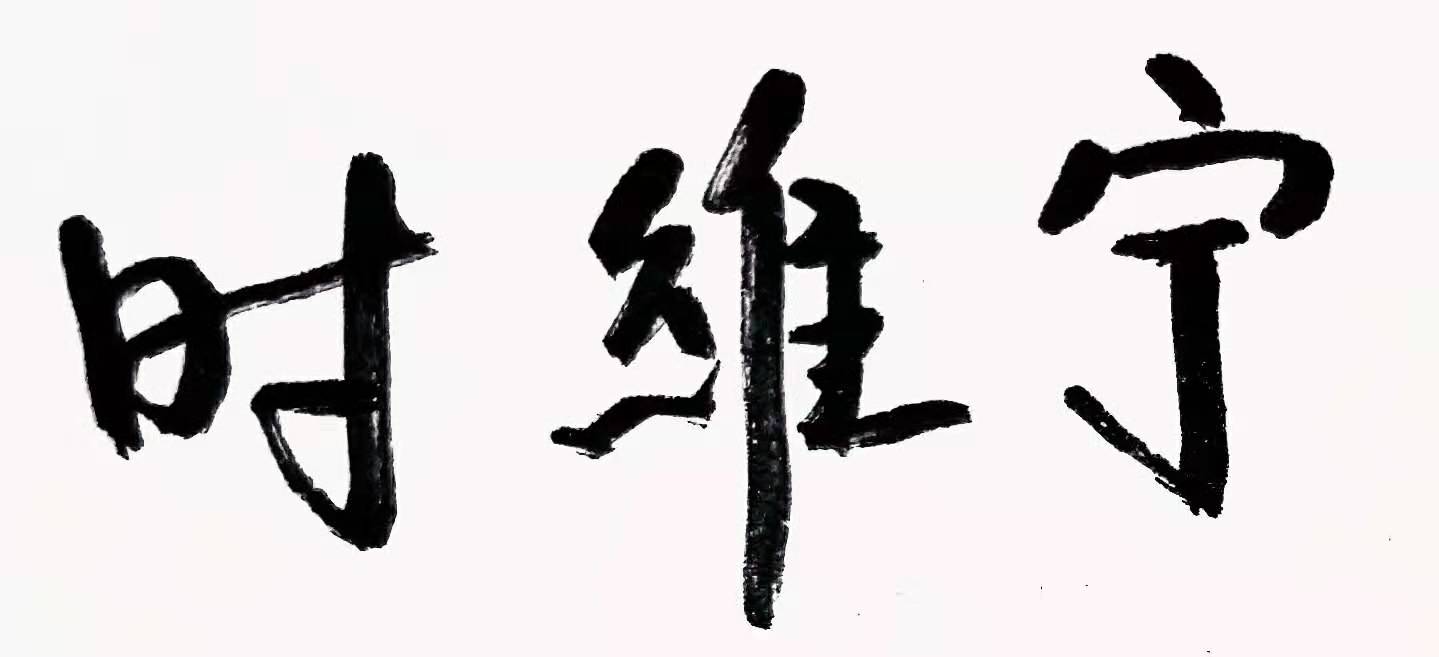 系（部）审查意见：系（部）主任签名：                           日期：      年    月    日系（部）审查意见：系（部）主任签名：                           日期：      年    月    日系（部）审查意见：系（部）主任签名：                           日期：      年    月    日系（部）审查意见：系（部）主任签名：                           日期：      年    月    日系（部）审查意见：系（部）主任签名：                           日期：      年    月    日系（部）审查意见：系（部）主任签名：                           日期：      年    月    日系（部）审查意见：系（部）主任签名：                           日期：      年    月    日系（部）审查意见：系（部）主任签名：                           日期：      年    月    日系（部）审查意见：系（部）主任签名：                           日期：      年    月    日